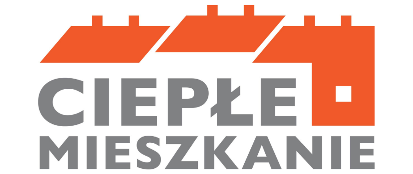 OGŁOSZENIEo rozpoczęciu naboru wniosków z terenu Gminy Miasto Włocławek w ramachProgramu „Ciepłe Mieszkanie”                                  Prezydent Miasta Włocławek ogłasza nabór wniosków                  w ramach Programu Priorytetowego „Ciepłe Mieszkanie” finansowanego przez Wojewódzki Fundusz Ochrony Środowiska i Gospodarki Wodnej w ToruniuCel Programu:
Poprawa jakości powietrza oraz zmniejszenie emisji pyłów oraz gazów cieplarnianych poprzez wymianę wszystkich źródeł ciepła na paliwo stałe i poprawę efektywności energetycznej w lokalach mieszkalnych znajdujących się w budynkach mieszkalnych wielorodzinnych na terenie Gminy Miasto Włocławek..Dla  kogo?
Dla osób fizycznych, posiadających tytuł prawny wynikający z prawa własności lub ograniczonego prawa rzeczowego do lokalu mieszkalnego, znajdującego się w budynku mieszkalnym wielorodzinnym, w tym:Część 1) Dla beneficjentów końcowych uprawnionych do podstawowego poziomu dofinansowania, w którym intensywność dofinansowania i maksymalna kwota dotacji wynosi do 35% faktycznie poniesionych kosztów kwalifikowanych przedsięwzięcia realizowanego przez beneficjenta końcowego, nie więcej niż 17 500 zł na jeden lokal mieszkalny.Warunek - Osoba fizyczna o dochodzie rocznym nieprzekraczającym kwoty 120 000 zł. W przypadku uzyskiwania dochodów z różnych źródeł, dochody sumuje się, przy czym suma ta nie może przekroczyć kwoty 120 000 zł.Część 2) Dla beneficjentów końcowych uprawnionych do podwyższonego poziomu dofinansowania, w którym intensywność dofinansowania i maksymalna kwota dotacji wynosi: do 65% faktycznie poniesionych kosztów kwalifikowanych przedsięwzięcia realizowanego przez beneficjenta końcowego, nie więcej niż 26 900 zł na jeden lokal mieszkalny.Warunek - Przeciętny miesięczny dochód na jednego członka gospodarstwa domowego wskazany w zaświadczeniu wydawanym zgodnie z art. 411 ust. 10g ustawy – Prawo ochrony środowiska, nie przekracza kwoty: 1 673 zł w gospodarstwie wieloosobowym,2 342 zł w gospodarstwie jednoosobowym.Szczegółowe informacje zawarte są w Programie „Ciepłe Mieszkanie”  https://czystepowietrze.gov.pl/wp-content/uploads/2022/07/Program-priorytetowy-Cieple-Mieszkanie.pdfCzęść 3) Dla beneficjentów końcowych uprawnionych do najwyższego poziomu dofinansowania, w którym intensywność dofinansowania i maksymalna kwota dotacji wynosi: do 95% faktycznie poniesionych kosztów kwalifikowanych przedsięwzięcia realizowanego przez beneficjenta końcowego, nie więcej niż 39 900 zł na jeden lokal mieszkalnyWarunek - Przeciętny miesięczny dochód na jednego członka gospodarstwa domowego wskazany w zaświadczeniu wydawanym zgodnie z art. 411 ust. 10g ustawy – Prawo ochrony środowiska, nie przekracza kwoty:900 zł w gospodarstwie wieloosobowym,1 260 zł w gospodarstwie jednoosobowym,lub ustalone jest prawo do otrzymywania zasiłku stałego, zasiłku okresowego, zasiłku rodzinnego lub specjalnego zasiłku opiekuńczego.Szczegółowe informacje zawarte są w Programie „Ciepłe Mieszkanie”  https://czystepowietrze.gov.pl/wp-content/uploads/2022/07/Program-priorytetowy-Cieple-Mieszkanie.pdf Na co?
Przedsięwzięcia dla beneficjenta końcowego: demontaż wszystkich nieefektywnych źródeł ciepła na paliwa stałe służących do ogrzewania lokalu mieszkalnego oraz:zakup i montaż pompy ciepła powietrze/woda, pompy ciepła typu powietrze/powietrze, kotła gazowego kondensacyjnego, kotła na pellet o podwyższonym standardzie lub ogrzewania elektrycznego,podłączenie lokalu mieszkalnego do efektywnego źródła ciepła w budynku.Dodatkowo mogą być wykonane (dopuszcza się wybór więcej niż jednego elementu z zakresu):demontaż oraz zakup i montaż nowej instalacji centralnego ogrzewania i/lub cwu w lokalu mieszkalnym, instalacji gazowej od przyłącza gazowego / zbiornika na gaz do kotła;zakup i montaż okien w lokalu mieszkalnym lub drzwi oddzielających lokal                            od przestrzeni nieogrzewanej lub środowiska zewnętrznego (zawiera również demontaż);zakup i montaż wentylacji mechanicznej z odzyskiem ciepła w lokalu mieszkalnym;dokumentacja projektowa dotycząca powyższego zakresu.Link do Załącznika nr 1 do Programu Priorytetowego „Ciepłe Mieszkanie” - Rodzaje kosztów kwalifikowanych oraz wymagania techniczne dla Programu:
https://czystepowietrze.gov.pl/wp-content/uploads/2022/07/Zalacznik-1_-do-pp-Cieple-Mieszkanie-_wykaz-kosztow-kwalifikowanych.pdfPrezydent Miasta Włocławek przyjmuje Wnioski od chętnych właścicieli lokali mieszkalnych znajdujących się w budynkach wielorodzinnych na terenie Gminy Miasto Włocławek, w sposób ciągły, do czasu wyczerpania środków, od dnia 4 maja 2023 r. do dnia 31 grudnia 2025 r.Dofinansowanie z Programu „Ciepłe Mieszkanie” nastąpi po otrzymaniu przez Gminę Miasto Włocławek dofinansowania z Wojewódzkiego Funduszu Ochrony Środowiska i Gospodarki Wodnej w Toruniu.
Wnioski należy składać:w Wydziale Środowiska Urzędu Miasta Włocławek przy ul. 3-go Maja 22, przez operatora pocztowego lub przesłać na skrzynkę ePUAP Urzędu Miasta Włocławek podpisując wniosek  wraz z załącznikami kwalifikowanym podpisem elektronicznym.Informacje odnośnie Programu „Ciepłe Mieszkanie” można uzyskać pod nr telefonów:54 414 42 96, 54 414 41 62 lub 54 414 42 92.Ważne informacje:Data wystawienia pierwszej faktury nie może nastąpić wcześniej niż data zawarcia umowy o dofinansowanie przez Beneficjenta z Gminą Miasto Włocławek.W przypadku, gdy w lokalu mieszkalnym, w którym realizowane jest przedsięwzięcie, prowadzona jest działalność gospodarcza, rozumiana zgodnie z unijnym prawem konkurencji, wysokość dotacji jest pomniejszana proporcjonalnie do powierzchni zajmowanej na prowadzenie działalności gospodarczej. W przypadku, gdy działalność gospodarcza jest prowadzona na powierzchni całkowitej przekraczającej 30% lokalu mieszkalnego w budynku wielorodzinnym, przedsięwzięcie nie kwalifikuje się do dofinansowania.Uwaga:Program Priorytetowy „Ciepłe Mieszkanie” wyjaśnia, że działalność gospodarcza, według unijnego prawa konkurencji, rozumiana jest bardzo szeroko, jako oferowanie towarów lub usług na rynku. Zakres tego pojęcia jest szerszy niż w prawie krajowym (art. 3 ustawy z dnia 6 marca 2018 r. Prawo przedsiębiorców), ponieważ nie wymaga się, aby działalność miała charakter zarobkowy, czy była prowadzona w sposób zorganizowany lub ciągły.       W związku z tym działalność taka jak np. wynajmowanie budynku mieszkalnego lub lokalu mieszkalnego, najem okazjonalny oraz inne formy udostępnienia tych budynków lub lokali na rynku, należy traktować jako działalność gospodarczą w rozumieniu unijnego prawa konkurencji.We wszystkich trzech poziomach dofinansowania warunkiem otrzymania wsparcia będzie zobowiązanie beneficjenta końcowego, że po zakończeniu realizacji inwestycji w mieszkaniu nie będą zainstalowane żadne źródła ciepła o klasie niższej niż  5 wg normy przenoszącej normę europejską EN 303-5.Link do strony Programu https://czystepowietrze.gov.pl/cieple-mieszkanie 